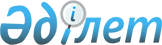 Атырау облыстық мәслихатының 2019 жылғы 12 желтоқсандағы № 386-VІ "2020-2022 жылдарға арналған облыстық бюджет туралы" шешіміне өзгерістер мен толықтыру енгізу туралыАтырау облыстық мәслихатының 2020 жылғы 21 қыркүйектегі № 475-VI шешімі. Атырау облысының Әділет департаментінде 2020 жылғы 5 қазанда № 4748 болып тіркелді
      Қазақстан Республикасының 2008 жылғы 4 желтоқсандағы Бюджет кодексінің 108 бабына, "Қазақстан Республикасындағы жергілікті мемлекеттік басқару және өзін-өзі басқару туралы" Қазақстан Республикасының 2001 жылғы 23 қаңтардағы Заңының 6-бабы 1-тармағы 1) тармақшасына сәйкес және облыс әкімдігінің 2020-2022 жылдарға арналған облыс бюджетін нақтылау туралы ұсынысын қарап, VI шақырылған Атырау облыстық мәслихаты ХLVІІ сессиясында ШЕШІМ ҚАБЫЛДАДЫ:
      1. VІ шақырылған Атырау облыстық мәслихатының ХХХVІІ сессиясы 2019 жылғы 12 желтоқсандағы № 386-VІ "2020-2022 жылдарға арналған облыстық бюджет туралы" шешіміне (нормативтік құқықтық актілерді мемлекеттік тіркеу тізілімінде № 4561 тіркелген, 2020 жылы 15 қаңтарда Қазақстан Республикасы нормативтік құқықтық актілерінің эталондық бақылау банкінде жарияланған) келесі өзгерістер мен толықтыру енгізілсін:
      1-тармақтың: 
      1) тармақшасында:
      "387 090 766" деген сандар "384 781 059" деген сандармен ауыстырылсын;
      "126 933 787" деген сандар "125 305 901" деген сандармен ауыстырылсын;
      "2 363 456" деген сандар "2 254 659" деген сандармен ауыстырылсын;
      "0" деген сандар "23 000" деген сандармен ауыстырылсын;
      "257 793 523" деген сандар "257 197 499" деген сандармен ауыстырылсын;
      2) тармақшасында:
      "390 871 933" деген сандар "388 094 405" деген сандармен ауыстырылсын;
      3) тармақшасында:
      "19 894 435" деген сандар "23 092 120" деген сандармен ауыстырылсын;
      "34 569 822" деген сандар "38 106 181" деген сандармен ауыстырылсын;
      "14 675 387" деген сандар "15 014 061" деген сандармен ауыстырылсын;
      4) тармақшасында:
      "-88 368" деген сандар "-4 404" деген сандармен ауыстырылсын;
      "88 368" деген сандар "4 404" деген сандармен ауыстырылсын;
      5) тармақшасында:
      "-23 587 234" деген сандар "-26 401 062" деген сандармен ауыстырылсын;
      6) тармақшасында:
      "23 587 234" деген сандар "26 401 062" деген сандармен ауыстырылсын;
      "35 598 755" деген сандар "39 147 790" деген сандармен ауыстырылсын;
      2-тармақта: "әлеуметтік салық бойынша" деген абзацтағы:
      "Жылыой ауданына – 0%, Құрманғазы, Индер, Исатай, Қызылқоға, Мақат, Махамбет аудандары мен Атырау қаласына – 50%;" деген жолдар келесідей редақцияда мазмұндалсын:
      "Жылыой ауданына – 0%, Индер, Қызылқоға, Мақат, Махамбет аудандары мен Атырау қаласына – 50%, Құрманғазы, Исатай аудандарына – 75%;";
      12-тармақта: 
      "2 194 949" деген сандар "2 287 411" деген сандармен ауыстырылсын;
      "209 941" деген сандар "173 356" деген сандармен ауыстырылсын;
      "583 419" деген сандар "573 679" деген сандармен ауыстырылсын;
      "141 352" деген сандар "115 698" деген сандармен ауыстырылсын;
      "3 600 000" деген сандар "3 085 750" деген сандармен ауыстырылсын;
      "1 426 561" деген сандар "1 382 302" деген сандармен ауыстырылсын;
      13-тармақта: 
      "8 401 439" деген сандар "8 319 547" деген сандармен ауыстырылсын;
      18-тармақта: 
      "25 480 000" деген сандар "24 092 536" деген сандармен ауыстырылсын;
      19-тармақта: 
      "5 000 000" деген сандар "9 856 860" деген сандармен ауыстырылсын.
      келесі мазмұндағы 20 тармақпен толықтырылсын:
      "20. 01 1 120 013 015 "Облыс Қазақстан халқы Ассамблеясының қызметін қамтамасыз ету" бағдарламасы бойынша жұмсалған 36 411 443 теңге 26 тиын кассалық шығындары 01 1 263 075 015 "Облыс Қазақстан халқы Ассамблеясының қызметін қамтамасыз ету" бағдарламасына жылжытылсын."
      2. Көрсетілген шешімнің 1-қосымшасы осы шешімнің қосымшасына сәйкес жаңа редакцияда мазмұндалсын.
      3. Осы шешімнің орындалуын бақылау облыстық мәслихаттың бюджет, қаржы, экономика және өңірлік даму мәселелері жөніндегі тұрақты комиссиясына (І. Баймұханов) жүктелсін.
      4. Осы шешім 2020 жылдың 1 қаңтарынан бастап қолданысқа енгiзiледi. 2020 жылға арналған облыстық бюджет
					© 2012. Қазақстан Республикасы Әділет министрлігінің «Қазақстан Республикасының Заңнама және құқықтық ақпарат институты» ШЖҚ РМК
				
      Сессия төрағасы

Е. Юсупов

      Мәслихат хатшысы

У. Зинуллин
Атырау облыстық мәслихатының 2020 жылғы 21 қыркүйегі № 475-VI шешіміне қосымшаАтырау облыстық мәслихаттың 2019 жылғы 12 желтоқсандағы № 386-VІ шешіміне 1-қосымша
Санаты
Санаты
Санаты
Санаты
Сомасы (мың теңге)
Сыныбы
Сыныбы
Сыныбы
Сомасы (мың теңге)
Кіші сыныбы
Кіші сыныбы
Сомасы (мың теңге)
Атауы
Сомасы (мың теңге)
1
2
3
4
5
I. Кірістер
384781059
1
Салықтық түсімдер
125305901
01
Табыс салығы
77675121
1
Корпоративтік табыс салығы
19690625
2
Жеке табыс салығы
57984496
03
Әлеуметтiк салық
38832503
1
Әлеуметтік салық
38832503
05
Тауарларға, жұмыстарға және қызметтер көрсетуге салынатын iшкi салықтар
8798277
3
Табиғи және басқа ресурстарды пайдаланғаны үшiн түсетiн түсiмдер
6049800
4
Кәсiпкерлiк және кәсiби қызметтi жүргiзгенi үшiн алынатын алымдар
2748477
2
Салықтық емес түсiмдер
2254659
01
Мемлекеттік меншіктен түсетін кірістер
101263
1
Мемлекеттік кәсіпорынның таза кірісі бөлігіндегі түсімдер
200
5
Мемлекет меншігіндегі мүлікті жалға беруден түсетін кірістер
31116
7
Мемлекеттік бюджеттен берілген кредиттер бойынша сыйақылар
69947
03
Мемлекеттік бюджеттен қаржыландырылатын мемлекеттік мекемелер ұйымдастыратын мемлекеттік сатып алуды өткізуден түсетін ақша түсімдері
116
1
Мемлекеттік бюджеттен қаржыландырылатын мемлекеттік мекемелер ұйымдастыратын мемлекеттік сатып алуды өткізуден түсетін ақша түсімдері
116
04
Мұнай секторы ұйымдарынан және Жәбірленушілерге өтемақы қорына түсетін түсімдерді қоспағанда, мемлекеттік бюджеттен қаржыландырылатын, сондай-ақ Қазақстан Республикасы Ұлттық Банкінің бюджетінен (шығыстар сметасынан) қамтылатын және қаржыландырылатын мемлекеттік мекемелер салатын айыппұлдар, өсімпұлдар, санкциялар, өндіріп алулар
773267
1
Мұнай секторы ұйымдарынан түсетін түсімдерді қоспағанда, мемлекеттік бюджеттен қаржыландырылатын, сондай-ақ Қазақстан Республикасы Ұлттық Банкінің бюджетінен (шығыстар сметасынан) қамтылатын және қаржыландырылатын мемлекеттік мекемелер салатын айыппұлдар, өсімпұлдар, санкциялар, өндіріп алулар
773267
06
Басқа да салықтық емес түсiмдер
1380013
1
Басқа да салықтық емес түсiмдер
1380013
4
Трансферттердің түсімдері
257197499
01
Төмен тұрған мемлекеттiк басқару органдарынан трансферттер
169851139
2
Аудандық (қалалық) бюджеттерден трансферттер
169851139
02
Мемлекеттiк басқарудың жоғары тұрған органдарынан трансферттер
87346360
1
Республикалық бюджеттен түсетiн трансферттер 
87346360
Функционалдық топ
Функционалдық топ
Функционалдық топ
Функционалдық топ
Функционалдық топ
Сомасы (мың теңге)
Кіші функционалдық топ
Кіші функционалдық топ
Кіші функционалдық топ
Кіші функционалдық топ
Сомасы (мың теңге)
Әкімші
Әкімші
Әкімші
Сомасы (мың теңге)
Бағдарлама
Бағдарлама
Сомасы (мың теңге)
Атауы
Сомасы (мың теңге)
1
2
3
4
5
6
II. Шығындар
388094405
01
Жалпы сипаттағы мемлекеттiк қызметтер 
4966617
1
Мемлекеттiк басқарудың жалпы функцияларын орындайтын өкiлдi, атқарушы және басқа органдар
1864216
110
Облыс мәслихатының аппараты
52624
001
Облыс мәслихатының қызметін қамтамасыз ету жөніндегі қызметтер
51124
003
Мемлекеттік органның күрделі шығыстары 
1500
120
Облыс әкімінің аппараты
1533917
001
Облыс әкімінің қызметін қамтамасыз ету жөніндегі қызметтер
1458574
004
Мемлекеттік органның күрделі шығыстары 
55497
007
Ведомстволық бағыныстағы мемлекеттік мекемелерінің және ұйымдарының күрделі шығыстары
15475
009
Аудандық маңызы бар қалалардың, ауылдардың, кенттердің, ауылдық округтердің әкімдерін сайлауды қамтамасыз ету және өткізу
4371
013
Облыс Қазақстан халқы Ассамблеясының қызметін қамтамасыз ету
0
263
Облыстың ішкі саясат басқармасы
82799
075
Облыс Қазақстан халқы Ассамблеясының қызметін қамтамасыз ету
82799
282
Облыстың тексеру комиссиясы
194876
001
Облыстың тексеру комиссиясының қызметін қамтамасыз ету жөніндегі қызметтер 
194876
2
Қаржылық қызмет
962761
257
Облыстың қаржы басқармасы
894451
001
Жергілікті бюджетті атқару және коммуналдық меншікті басқару саласындағы мемлекеттік саясатты іске асыру жөніндегі қызметтер 
152350
009
Жекешелендіру, коммуналдық меншікті басқару, жекешелендіруден кейінгі қызмет және осыған байланысты дауларды реттеу
9100
013
Мемлекеттік органның күрделі шығыстары 
3192
028
Коммуналдық меншікке мүлікті сатып алу
729809
718
Облыстың мемлекеттік сатып алу басқармасы
68310
001
Жергілікті деңгейде мемлекеттік сатып алуды басқару саласындағы мемлекеттік саясатты іске асыру жөніндегі қызметтер
67247
003
Мемлекеттік органның күрделі шығыстары
1063
5
Жоспарлау және статистикалық қызмет
1727501
258
Облыстың экономика және бюджеттік жоспарлау басқармасы
1727501
001
Экономикалық саясатты, мемлекеттік жоспарлау жүйесін қалыптастыру мен дамыту саласындағы мемлекеттік саясатты іске асыру жөніндегі қызметтер
170986
113
Төменгі тұрған бюджеттерге берілетін нысаналы ағымдағы трансферттер
1556515
9
Жалпы сипаттағы өзге де мемлекеттiк қызметтер
412139
269
Облыстың дін істері басқармасы
412139
001
Жергілікті деңгейде дін істер саласындағы мемлекеттік саясатты іске асыру жөніндегі қызметтер
285182
005
Өңірде діни ахуалды зерделеу және талдау
126957
02
Қорғаныс
1656078
1
Әскери мұқтаждар
790248
736
Облыстың жұмылдыру даярлығы және азаматтық қорғау басқармасы
790248
003
Жалпыға бірдей әскери міндетті атқару шеңберіндегі іс-шаралар
34870
007
Аумақтық қорғанысты дайындау және облыстық ауқымдағы аумақтық қорғаныс
755378
2
Төтенше жағдайлар жөнiндегi жұмыстарды ұйымдастыру
865830
271
Облыстың құрылыс басқармасы
202636
002
Жұмылдыру дайындығы мен төтенше жағдайлардың объектілерін дамыту
202636
287
Облыстық бюджеттен қаржыландырылатын табиғи және техногендік сипаттағы төтенше жағдайлар, азаматтық қорғаныс саласындағы уәкілетті органдардың аумақтық органы
444635
002
Аумақтық органның және ведомстволық бағынысты мемлекеттік мекемелерінің күрделі шығыстары
390631
003
Облыс ауқымындағы азаматтық қорғаныстың іс-шаралары
0
004
Облыс ауқымындағы төтенше жағдайлардың алдын алу және оларды жою
54004
736
Облыстың жұмылдыру даярлығы және азаматтық қорғау басқармасы
218559
001
Жергілікті деңгейде жұмылдыру даярлығы және азаматтық қорғау саласындағы мемлекеттік саясатты іске асыру жөніндегі қызметтер
52739
009
Мемлекеттік органның күрделі шығыстары
510
032
Ведомстволық бағыныстағы мемлекеттік мекемелерінің және ұйымдарының күрделі шығыстары
165310
03
Қоғамдық тәртіп, қауіпсіздік, құқықтық, сот, қылмыстық-атқару қызметі
7121973
1
Құқық қорғау қызметi
7121973
252
Облыстық бюджеттен қаржыландырылатын атқарушы ішкі істер органы
6021973
001
Облыс аумағында қоғамдық тәртіпті және қауіпсіздікті сақтауды қамтамасыз ету саласындағы мемлекеттік саясатты іске асыру жөніндегі қызметтер 
5967056
003
Қоғамдық тәртіпті қорғауға қатысатын азаматтарды көтермелеу 
3435
006
Мемлекеттік органның күрделі шығыстары 
51482
271
Облыстың құрылыс басқармасы
1100000
003
Ішкі істер органдарының объектілерін дамыту
1000000
053
Қоғамдық тәртіп және қауіпсіздік объектілерін салу
100000
04
Бiлiм беру
34701472
1
Мектепке дейiнгi тәрбие және оқыту
66002
271
Облыстың құрылыс басқармасы
66002
037
Мектепке дейiнгi тәрбие және оқыту объектілерін салу және реконструкциялау
66002
2
Бастауыш, негізгі орта және жалпы орта білім беру
5204659
261
Облыстың білім басқармасы
3141417
003
Арнайы білім беретін оқу бағдарламалары бойынша жалпы білім беру
1054437
006
Мамандандырылған білім беру ұйымдарында дарынды балаларға жалпы білім беру
2005480
055
Балаларға қосымша білім беру
81500
271
Облыстың құрылыс басқармасы
1687879
086
Бастауыш, негізгі орта және жалпы орта білім беру объектілерін салу және реконструкциялау
1687879
285
Облыстың дене шынықтыру және спорт басқармасы
375363
006
Балалар мен жасөспірімдерге спорт бойынша қосымша білім беру
375363
4
Техникалық және кәсіптік, орта білімнен кейінгі білім беру
7883785
253
Облыстың денсаулық сақтау басқармасы
319597
043
Техникалық және кәсіптік, орта білімнен кейінгі білім беру ұйымдарында мамандар даярлау
319597
261
Облыстың білім басқармасы
5864978
024
Техникалық және кәсіптік білім беру ұйымдарында мамандар даярлау
5864978
271
Облыстың құрылыс басқармасы
1699210
099
Техникалық және кәсіптік, орта білімнен кейінгі білім беру объектілерін салу және реконструкциялау
1699210
5
Мамандарды қайта даярлау және біліктіліктерін арттыру
498429
120
Облыс әкімінің аппараты
58262
019
Сайлау процесіне қатысушыларды оқыту
58262
253
Облыстың денсаулық сақтау басқармасы
30457
003
Кадрларының біліктілігін арттыру және оларды қайта даярлау
30457
261
Облыстың білім басқармасы
409710
052
Нәтижелі жұмыспен қамтуды және жаппай кәсіпкерлікті дамытудың 2017 – 2021 жылдарға арналған "Еңбек" мемлекеттік бағдарламасы шеңберінде кадрлардың біліктілігін арттыру, даярлау және қайта даярлау
409710
6
Жоғары және жоғары оқу орнынан кейін бiлiм беру
364055
261
Облыстың білім басқармасы
364055
057
Жоғары, жоғары оқу орнынан кейінгі білімі бар мамандар даярлау және білім алушыларға әлеуметтік қолдау көрсету
364055
9
Бiлiм беру саласындағы өзге де қызметтер
20684542
261
Облыстың білім басқармасы
20684542
001
Жергілікті деңгейде білім беру саласындағы мемлекеттік саясатты іске асыру жөніндегі қызметтер
142354
005
Облыстық мемлекеттік білім беру мекемелер үшін оқулықтар мен оқу-әдiстемелiк кешендерді сатып алу және жеткізу 
201728
007
Облыстық ауқымда мектеп олимпиадаларын, мектептен тыс іс-шараларды және конкурстар өткізу
471342
011
Балалар мен жасөспірімдердің психикалық денсаулығын зерттеу және халыққа психологиялық-медициналық-педагогикалық консультациялық көмек көрсету
66339
012
Дамуында проблемалары бар балалар мен жасөспірімдердің оңалту және әлеуметтік бейімдеу 
149739
029
Әдістемелік жұмыс
146620
067
Ведомстволық бағыныстағы мемлекеттік мекемелерінің және ұйымдарының күрделі шығыстары
2037405
113
Төменгі тұрған бюджеттерге берілетін нысаналы ағымдағы трансферттер
17469015
05
Денсаулық сақтау
7360708
2
Халықтың денсаулығын қорғау
2031945
253
Облыстың денсаулық сақтау басқармасы
1020577
006
Ана мен баланы қорғау жөніндегі көрсетілетін қызметтер
101171
007
Салауатты өмір салтын насихаттау
80295
041
Облыстардың жергілікті өкілдік органдарының шешімі бойынша тегін медициналық көмектің кепілдендірілген көлемін қосымша қамтамасыз ету
664631
042
Медициналық ұйымның сот шешімі негізінде жүзеге асырылатын жыныстық құмарлықты төмендетуге арналған іс-шараларды жүргізу
379
050
Қаржы лизингі шарттарында сатып алынған санитариялық көлік бойынша лизинг төлемдерін өтеу
174101
271
Облыстың құрылыс басқармасы
1011368
038
Денсаулық сақтау объектілерін салу және реконструкциялау
1011368
3
Мамандандырылған медициналық көмек
1645896
253
Облыстың денсаулық сақтау басқармасы
1645896
027
Халыққа иммундық профилактика жүргізу үшін вакциналарды және басқа медициналық иммундық биологиялық препараттарды орталықтандырылған сатып алу және сақтау
1645896
4
Емханалар
13417
253
Облыстың денсаулық сақтау басқармасы
13417
039
Республикалық бюджет қаражаты есебінен көрсетілетін көмекті қоспағанда ауылдық денсаулық сақтау субъектілерінің амбулаториялық-емханалық қызметтерді және медициналық қызметтерді көрсетуі және Сall-орталықтардың қызмет көрсетуі
13417
5
Медициналық көмектiң басқа түрлерi
47122
253
Облыстың денсаулық сақтау басқармасы
47122
029
Облыстық арнайы медициналық жабдықтау базалары
47122
9
Денсаулық сақтау саласындағы өзге де қызметтер
3622328
253
Облыстың денсаулық сақтау басқармасы
3622328
001
Жергілікті деңгейде денсаулық сақтау саласындағы мемлекеттік саясатты іске асыру жөніндегі қызметтер
129865
008
Қазақстан Республикасына ЖИТС алдын алу және оған қарсы күрес жөніндегі іс-шараларды іске асыру
119927
016
Азаматтарды елді мекеннен тыс жерлерде емделу үшін тегін және жеңілдетілген жол жүрумен қамтамасыз ету
110161
018
Денсаулық сақтау саласындағы ақпараттық талдамалық қызметтер
32539
033
Медициналық денсаулық сақтау ұйымдарының күрделі шығыстары
3229836
06
Әлеуметтiк көмек және әлеуметтiк қамсыздандыру
5806020
1
Әлеуметтiк қамсыздандыру
1253883
256
Облыстың жұмыспен қамтуды үйлестіру және әлеуметтік бағдарламалар басқармасы
1013286
002
Жалпы үлгідегі медициналық-әлеуметтік мекемелерде (ұйымдарда), арнаулы әлеуметтік қызметтер көрсету орталықтарында, әлеуметтік қызмет көрсету орталықтарында қарттар мен мүгедектерге арнаулы әлеуметтік қызметтер көрсету
172250
013
Психоневрологиялық медициналық-әлеуметтік мекемелерде (ұйымдарда), арнаулы әлеуметтік қызметтер көрсету орталықтарында, әлеуметтік қызмет көрсету орталықтарында психоневрологиялық аурулармен ауыратын мүгедектер үшін арнаулы әлеуметтік қызметтер көрсету
449725
014
Оңалту орталықтарында қарттарға, мүгедектерге, оның ішінде мүгедек балаларға арнаулы әлеуметтік қызметтер көрсету 
115629
015
Балалар психоневрологиялық медициналық-әлеуметтік мекемелерінде (ұйымдарда), арнаулы әлеуметтік қызметтер көрсету орталықтарында, әлеуметтік қызмет көрсету орталықтарында психоневрологиялық патологиялары бар мүгедек балалар үшін арнаулы әлеуметтік қызметтер көрсету
275682
057
Атаулы мемлекеттік әлеуметтік көмек алушылар болып табылатын жеке тұлғаларды телевизиялық абоненттiк жалғамалармен қамтамасыз ету
0
261
Облыстың білім басқармасы
240597
015
Жетiм балаларды, ата-анасының қамқорлығынсыз қалған балаларды әлеуметтік қамсыздандыру
171282
037
Әлеуметтік сауықтандыру
69315
2
Әлеуметтiк көмек
248013
256
Облыстың жұмыспен қамтуды үйлестіру және әлеуметтік бағдарламалар басқармасы
248013
003
Мүгедектерге әлеуметтік қолдау 
248013
9
Әлеуметтiк көмек және әлеуметтiк қамтамасыз ету салаларындағы өзге де қызметтер
4304124
256
Облыстың жұмыспен қамтуды үйлестіру және әлеуметтік бағдарламалар басқармасы
4154993
001
Жергілікті деңгейде облыстық жұмыспен қамтуды қамтамасыз ету үшін және халық үшін әлеуметтік бағдарламаларды іске асыру саласында мемлекеттік саясатты іске асыру жөніндегі қызметтер
175845
007
Мемлекеттік органның күрделі шығыстары 
0
018
Үкіметтік емес ұйымдарға мемлекеттік әлеуметтік тапсырысты орналастыру
2520
019
Нәтижелі жұмыспен қамтуды және жаппай кәсіпкерлікті дамытудың 2017 – 2021 жылдарға арналған "Еңбек" мемлекеттік бағдарламасы шеңберінде еңбек нарығын дамытуға бағытталған, ағымдағы іс-шараларды іске асыру
1066
046
Қазақстан Республикасында мүгедектердің құқықтарын қамтамасыз етуге және өмір сүру сапасын жақсарту
3206
053
Кохлеарлық импланттарға дәлдеп сөйлеу процессорларын ауыстыру және келтіру бойынша қызмет көрсету
51660
113
Төменгі тұрған бюджеттерге берілетін нысаналы ағымдағы трансферттер
3920696
263
Облыстың ішкі саясат басқармасы
48535
077
Қазақстан Республикасында мүгедектердің құқықтарын қамтамасыз етуге және өмір сүру сапасын жақсарту
48535
298
Облыстың мемлекеттік еңбек инспекциясы басқармасы
100596
001
Жергілікті деңгейде еңбек қатынастарын реттеу саласында мемлекеттік саясатты іске асыру бойынша қызметтер
100596
07
Тұрғын үй-коммуналдық шаруашылық
9294060
2
Коммуналдық шаруашылық
9294060
271
Облыстың құрылыс басқармасы
3776561
030
Коммуналдық шаруашылығын дамыту
3776561
279
Облыстың энергетика және тұрғын үй-коммуналдық шаруашылық басқармасы
5517499
001
Жергілікті деңгейде энергетика және тұрғын үй-коммуналдық шаруашылық саласындағы мемлекеттік саясатты іске асыру жөніндегі қызметтер 
233280
004
Елдi мекендердi газдандыру
158059
032
Ауыз сумен жабдықтаудың баламасыз көздерi болып табылатын сумен жабдықтаудың аса маңызды топтық және жергілікті жүйелерiнен ауыз су беру жөніндегі қызметтердің құнын субсидиялау
762757
038
Коммуналдық шаруашылығын дамыту
449371
113
Төменгі тұрған бюджеттерге берілетін нысаналы ағымдағы трансферттер
1462884
114
Төменгі тұрған бюджеттерге берілетін нысаналы даму трансферттері
2451148
08
Мәдениет, спорт, туризм және ақпараттық кеңістiк
18947287
1
Мәдениет саласындағы қызмет
10898228
271
Облыстың құрылыс басқармасы
6682696
016
Мәдениет объектілерін дамыту
6682696
273
Облыстың мәдениет, архивтер және құжаттама басқармасы
4215532
005
Мәдени-демалыс жұмысын қолдау
574453
007
Тарихи-мәдени мұраны сақтауды және оған қолжетімділікті қамтамасыз ету
2114015
008
Театр және музыка өнерін қолдау
1451472
020
Мәдениет саласындағы жергілікті маңызы бар әлеуметтік маңызды іс-шараларды іске асыру
75592
2
Спорт
5557367
271
Облыстың құрылыс басқармасы
256885
017
Cпорт объектілерін дамыту 
256885
285
Облыстың дене шынықтыру және спорт басқармасы
5300482
001
Жергілікті деңгейде дене шынықтыру және спорт саласында мемлекеттік саясатты іске асыру жөніндегі қызметтер 
58296
002
Облыстық деңгейде спорт жарыстарын өткізу
31652
003
Әр түрлі спорт түрлері бойынша облыстың құрама командаларының мүшелерін дайындау және республикалық және халықаралық спорт жарыстарына қатысуы 
4959574
113
Төменгі тұрған бюджеттерге берілетін нысаналы ағымдағы трансферттер
213061
3
Ақпараттық кеңiстiк
1517823
263
Облыстың ішкі саясат басқармасы
1014810
007
Мемлекеттік ақпараттық саясат жүргізу жөніндегі қызметтер 
1014810
264
Облыстың тілдерді дамыту басқармасы
47455
001
Жергілікті деңгейде тілдерді дамыту саласындағы мемлекеттік саясатты іске асыру жөніндегі қызметтер
41360
002
Мемлекеттiк тiлдi және Қазақстан халықының басқа да тiлдерін дамыту
5095
003
Мемлекеттік органның күрделі шығыстары 
1000
273
Облыстың мәдениет, архивтер және құжаттама басқармасы
455558
009
Облыстық кiтапханалардың жұмыс iстеуiн қамтамасыз ету
191448
010
Архив қорының сақталуын қамтамасыз ету
264110
4
Туризм
3774
266
Облыстың кәсіпкерлік және индустриалдық-инновациялық даму басқармасы
3774
021
Туристік қызметті реттеу
3774
9
Мәдениет, спорт, туризм және ақпараттық кеңiстiктi ұйымдастыру жөнiндегi өзге де қызметтер
970095
263
Облыстың ішкі саясат басқармасы
275713
001
Жергілікті деңгейде мемлекеттік, ішкі саясатты іске асыру жөніндегі қызметтер
274885
005
Мемлекеттік органның күрделі шығыстары 
828
273
Облыстың мәдениет, архивтер және құжаттама басқармасы
486523
001
Жергiлiктi деңгейде мәдениет және архивтер ісін басқару саласындағы мемлекеттік саясатты іске асыру жөніндегі қызметтер
69600
032
Ведомстволық бағыныстағы мемлекеттік мекемелер мен ұйымдардың күрделі шығыстары
67320
113
Жергілікті бюджеттерден берілетін ағымдағы нысаналы трансферттер
349603
283
Облыстың жастар саясаты мәселелерi жөніндегі басқармасы
207859
001
Жергілікті деңгейде жастар саясаты іске асыру жөніндегі қызметтер
165003
005
Жастар саясаты саласында іс-шараларды іске асыру
42856
09
Отын-энергетика кешенi және жер қойнауын пайдалану
2172
1
Отын және энергетика
2172
279
Облыстың энергетика және тұрғын үй-коммуналдық шаруашылық басқармасы
2172
007
Жылу-энергетикалық жүйені дамыту
2172
10
Ауыл, су, орман, балық шаруашылығы, ерекше қорғалатын табиғи аумақтар, қоршаған ортаны және жануарлар дүниесін қорғау, жер қатынастары
8366950
1
Ауыл шаруашылығы
4257863
255
Облыстың ауыл шаруашылығы басқармасы
3321266
001
Жергілікті деңгейде ауыл шаруашылығы саласындағы мемлекеттік саясатты іске асыру жөніндегі қызметтер
88365
002
Тұқым шаруашылығын қолдау
3866
008
Cаны зиян тигізудің экономикалық шегінен жоғары зиянды және аса қауіпті зиянды организмдерге, карантинді объектілерге қарсы өңдеулер жүргізуге арналған пестицидтердің, биоагенттердiң (энтомофагтардың) құнын субсидиялау
4134
014
Ауыл шаруашылығы тауарларын өндірушілерге су жеткізу бойынша көрсетілетін қызметтердің құнын субсидиялау
166897
018
Пестицидтерді залалсыздандыру
103
029
Ауыл шаруашылық дақылдарының зиянды организмдеріне қарсы күрес жөніндегі іс- шаралар
4029
046
Тракторларды, олардың тіркемелерін, өздігінен жүретін ауыл шаруашылығы, мелиоративтік және жол-құрылыс машиналары мен тетіктерін мемлекеттік есепке алу және тіркеу
500
047
Тыңайтқыштар (органикалықтарды қоспағанда) құнын субсидиялау
50036
050
Инвестициялар салынған жағдайда агроөнеркәсіптік кешен субъектісі көтерген шығыстардың бөліктерін өтеу
1487484
053
Мал шаруашылығы өнімдерінің өнімділігін және сапасын арттыруды, асыл тұқымды мал шаруашылығын дамытуды субсидиялау
940932
056
Ауыл шаруашылығы малын, техниканы және технологиялық жабдықты сатып алуды кредиттеу, сондай-ақ лизинг беру кезінде сыйақы мөлшерлемесін субсидиялау
504307
060
Нәтижелі жұмыспен қамту және жаппай кәсіпкерлікті дамыту бағдарламасы шеңберінде микрокредиттерді ішінара кепілдендіру
61556
061
Нәтижелі жұмыспен қамту және жаппай кәсіпкерлікті дамыту бағдарламасы шеңберінде микроқаржы ұйымдарының операциялық шығындарын субсидиялау
9057
719
Облыстың ветеринария басқармасы
936597
001
Жергілікті деңгейде ветеринария саласындағы мемлекеттік саясатты іске асыру жөніндегі қызметтер
122968
003
Мемлекеттік органның күрделі шығыстары 
8460
008
Мал қорымдарын (биотермиялық шұңқырларды) салуды, реконструкциялауды ұйымдастыру және оларды күтіп-ұстауды қамтамасыз ету
7040
010
Қаңғыбас иттер мен мысықтарды аулауды және жоюды ұйымдастыру
40515
011
Жануарлардың саулығы мен адамның денсаулығына қауіп төндіретін, алып қоймай залалсыздандырылған (зарарсыздандырылған) және қайта өңделген жануарлардың, жануарлардан алынатын өнім мен шикізаттың құнын иелеріне өтеу
33315
012
Жануарлардың энзоотиялық ауруларының профилактикасы мен диагностикасы бойынша ветеринариялық іс-шаралар жүргізу
3784
013
Ауыл шаруашылығы жануарларын сәйкестендіру жөніндегі іс-шараларды өткізу
46096
014
Эпизоотияға қарсы іс-шаралар жүргізу
673234
028
Уақытша сақтау пунктына ветеринариялық препараттарды тасымалдау бойынша қызметтер 
1185
113
Төменгі тұрған бюджеттерге берілетін нысаналы ағымдағы трансферттер
0
3
Орман шаруашылығы
265346
254
Облыстың табиғи ресурстар және табиғатты пайдалануды реттеу басқармасы
265346
005
Ормандарды сақтау, қорғау, молайту және орман өсiру
257896
006
Жануарлар дүниесін қорғау 
7450
4
Балық шаруашылығы
262446
742
Облыстың балық шаруашылығы басқармасы
262446
001
Облыс аумағында балық шаруашылығы саласындағы мемлекеттік саясатты іске асыру жөніндегі қызметтер
108232
003
Мемлекеттік органның күрделі шығыстары
142514
034
Тауарлық балық өсіру өнімділігі мен сапасын арттыруды субсидиялау
11700
5
Қоршаған ортаны қорғау
3424969
254
Облыстың табиғи ресурстар және табиғатты пайдалануды реттеу басқармасы
1111108
001
Жергілікті деңгейде қоршаған ортаны қорғау саласындағы мемлекеттік саясатты іске асыру жөніндегі қызметтер
100867
008
Қоршаған ортаны қорғау бойынша іс-шаралар 
87567
032
Ведомстволық бағыныстағы мемлекеттік мекемелерінің және ұйымдарының күрделі шығыстары
3285
113
Төменгі тұрған бюджеттерге берілетін нысаналы ағымдағы трансферттер
919389
271
Облыстың құрылыс басқармасы
2313861
022
Қоршаған ортаны қорғау объектілерін дамыту
2313861
6
Жер қатынастары
156326
251
Облыстың жер қатынастары басқармасы
86464
001
Облыс аумағында жер қатынастарын реттеу саласындағы мемлекеттік саясатты іске асыру жөніндегі қызметтер
45518
003
Жер қатынастарын реттеу
40946
725
Облыстың жердiң пайдаланылуы мен қорғалуын бақылау басқармасы
69862
001
Жергілікті деңгейде жердiң пайдаланылуы мен қорғалуын бақылау саласындағы мемлекеттік саясатты іске асыру жөніндегі қызметтер
69862
11
Өнеркәсіп, сәулет, қала құрылысы және құрылыс қызметі
18589391
2
Сәулет, қала құрылысы және құрылыс қызметі
18589391
271
Облыстың құрылыс басқармасы
18320976
001
Жергілікті деңгейде құрылыс саласындағы мемлекеттік саясатты іске асыру жөніндегі қызметтер
177325
005
Мемлекеттік органның күрделі шығыстары 
6800
113
Жергілікті бюджеттерден алынатын трансфертер 
1439200
114
Төменгі тұрған бюджеттерге берілетін нысаналы даму трансферттері 
16697651
272
Облыстың сәулет және қала құрылысы басқармасы
212610
001
Жергілікті деңгейде сәулет және қала құрылысы саласындағы мемлекеттік саясатты іске асыру жөніндегі қызметтер
57613
002
Қала құрылысын дамытудың кешенді схемаларын және елді мекендердің бас жоспарларын әзірлеу
154929
004
Мемлекеттік органның күрделі шығыстары 
68
724
Облыстың мемлекеттік сәулет-құрылыс бақылауы басқармасы
55805
001
Жергілікті деңгейде мемлекеттік сәулет-құрылыс бақылау саласындағы мемлекеттік саясатты іске асыру жөніндегі қызметтер
55805
12
Көлiк және коммуникация
18777575
1
Автомобиль көлiгi
4031940
268
Облыстың жолаушылар көлігі және автомобиль жолдары басқармасы
4031940
002
Көлік инфрақұрылымын дамыту
2651889
003
Автомобиль жолдарының жұмыс істеуін қамтамасыз ету
190000
025
Облыстық автомобиль жолдарын және елді-мекендердің көшелерін күрделі және орташа жөндеу
1190051
9
Көлiк және коммуникациялар саласындағы өзге де қызметтер
14745635
268
Облыстың жолаушылар көлігі және автомобиль жолдары басқармасы
14741275
001
Жергілікті деңгейде көлік және коммуникация саласындағы мемлекеттік саясатты іске асыру жөніндегі қызметтер
132219
005
Әлеуметтiк маңызы бар ауданаралық (қалааралық) қатынастар бойынша жолаушылар тасымалын демеуқаржыландыру
70000
113
Төменгі тұрған бюджеттерге берілетін нысаналы ағымдағы трансферттер
4375529
114
Төменгі тұрған бюджеттерге берілетін нысаналы даму трансферттері
10163527
271
Облыстың құрылыс басқармасы
4360
080
Мамандандырылған халыққа қызмет көрсету орталықтарын құру
4360
13
Басқалар
19382934
3
Кәсiпкерлiк қызметтi қолдау және бәсекелестікті қорғау
4206055
266
Облыстың кәсіпкерлік және индустриалдық инновациялық даму басқармасы
4206055
005
"Бизнестің жол картасы - 2025" бизнесті қолдау мен дамытудың мемлекеттік бағдарламасы шеңберінде жеке кәсіпкерлікті қолдау
29000
008
Кәсіпкерлік қызметті қолдау
850
010
"Бизнестің жол картасы - 2025" бизнесті қолдау мен дамытудың мемлекеттік бағдарламасы шеңберінде кредиттер бойынша пайыздық мөлшерлемені субсидиялау
3427481
011
"Бизнестің жол картасы - 2025" бизнесті қолдау мен дамытудың мемлекеттік бағдарламасы шеңберінде шағын және орта бизнеске кредиттерді ішінара кепілдендіру
693291
027
Нәтижелі жұмыспен қамтуды және жаппай кәсіпкерлікті дамытудың 2017 – 2021 жылдарға арналған "Еңбек" мемлекеттік бағдарламасы шеңберінде микрокредиттерді ішінара кепілдендіру
28433
082
"Бизнестің жол картасы-2025" бизнесті қолдау мен дамытудың мемлекеттік бағдарламасы шеңберінде жаңа бизнес-идеяларды іске асыру үшін жас кәсіпкерлерге мемлекеттік гранттар беру
27000
9
Басқалар
15176879
253
Облыстың денсаулық сақтау басқармасы
1332836
096
Мемлекеттік-жекешелік әріптестік жобалар бойынша мемлекеттік міндеттемелерді орындау
1332836
254
Облыстың табиғи ресурстар және табиғатты пайдалануды реттеу басқармасы
0
096
Мемлекеттік-жекешелік әріптестік жобалар бойынша мемлекеттік міндеттемелерді орындау
0
257
Облыстың қаржы басқармасы
5995440
012
Облыстың жергілікті атқарушы органының резервi
5995440
258
Облыстың экономика және бюджеттік жоспарлау басқармасы
1432500
003
Жергілікті бюджеттік инвестициялық жобалардың техникалық-экономикалық негіздемелерін және мемлекеттік-жекешелік әріптестік жобалардың, оның ішінде концессиялық жобалардың конкурстық құжаттамаларын әзірлеу немесе түзету, сондай-ақ қажетті сараптамаларын жүргізу, мемлекеттік-жекешелік әріптестік жобаларды, оның ішінде концессиялық жобаларды консультациялық сүйемелдеу
932500
008
Жаңа бастамаларға арналған шығыстар
500000
266
Облыстың кәсіпкерлік және индустриалдық инновациялық даму басқармасы
135259
001
Жергілікті деңгейде кәсіпкерлік және индустриалдық-инновациялық қызметті дамыту саласындағы мемлекеттік саясатты іске асыру жөніндегі қызметтер
135249
003
Мемлекеттік органның күрделі шығыстары
0
004
Индустриялық-инновациялық қызметті мемлекеттік қолдау шеңберінде іс-шаралар іске асыру
10
268
Облыстың жолаушылар көлігі және автомобиль жолдары басқармасы
0
096
Мемлекеттік-жекешелік әріптестік жобалар бойынша мемлекеттік міндеттемелерді орындау
0
279
Облыстың энергетика және тұрғын үй-коммуналдық шаруашылық басқармасы
6280844
037
Өңірлерді дамытудың 2025 жылға дейінгі мемлекеттік бағдарламасы шеңберінде инженерлік инфрақұрылымды дамыту
35278
096
Мемлекеттік-жекешелік әріптестік жобалар бойынша мемлекеттік міндеттемелерді орындау
6245566
14
Борышқа қызмет көрсету
68408
1
Борышқа қызмет көрсету
68408
257
Облыстың қаржы басқармасы
68408
004
Жергілікті атқарушы органдардың борышына қызмет көрсету
58539
016
Жергілікті атқарушы органдардың республикалық бюджеттен қарыздар бойынша сыйақылар мен өзге де төлемдерді төлеу бойынша борышына қызмет көрсету 
9869
15
Трансферттер
233052760
1
Трансферттер
233052760
257
Облыстың қаржы басқармасы
233052760
006
Бюджеттік алып қоюлар
207308563
007
Субвенциялар
23581526
011
Нысаналы пайдаланылмаған (толық пайдаланылмаған) трансферттерді қайтару
9465
017
Нысаналы мақсатқа сай пайдаланылмаған нысаналы трансферттерді қайтару
26407
024
Заңнаманы өзгертуге байланысты жоғары тұрған бюджеттің шығындарын өтеуге төменгі тұрған бюджеттен ағымдағы нысаналы трансферттер
1332613
029
Облыстық бюджеттерге, Астана және Алматы қалаларының бюджеттеріне әкiмшiлiк-аумақтық бiрлiктiң саяси, экономикалық және әлеуметтiк тұрақтылығына, адамдардың өмiрi мен денсаулығына қатер төндiретiн табиғи және техногендік сипаттағы төтенше жағдайлар туындаған жағдайда жалпы республикалық немесе халықаралық маңызы бар іс-шаралар жүргізуге берілетін ағымдағы нысаналы трансферттер
255000
053
Қазақстан Республикасының Ұлттық қорынан берілетін нысаналы трансферт есебінен республикалық бюджеттен бөлінген пайдаланылмаған (түгел пайдаланылмаған) нысаналы трансферттердің сомасын қайтару
537433
058
Қазақстан Республикасы Ұлттық қорынан нысаналы трансферт есебінен республикалық бюджеттен бөлінген нысаналы мақсатқа сай пайдаланылмаған нысаналы трансферттерді қайтару
1753
III. Таза бюджеттік кредиттеу
23092120
Бюджеттік кредиттер
38106181
06
Әлеуметтiк көмек және әлеуметтiк қамсыздандыру
22630566
9
Әлеуметтiк көмек және әлеуметтiк қамтамасыз ету салаларындағы өзге де қызметтер
22630566
261
Облыстың білім басқармасы
1311266
088
Жұмыспен қамтудың жол картасы шеңберінде шараларды қаржыландыру үшін аудандық (облыстық маңызы бар қалалар) бюджеттерге кредит беру
1311266
266
Облыстың кәсіпкерлік және индустриалдық-инновациялық даму басқармасы
28567
006
Нәтижелі жұмыспен қамтуды және жаппай кәсіпкерлікті дамытудың 2017 – 2021 жылдарға арналған "Еңбек" мемлекеттік бағдарламасы шеңберінде кәсіпкерлікті дамытуға жәрдемдесу үшін бюджеттік кредиттер беру
28567
268
Облыстың жолаушылар көлігі және автомобиль жолдары басқармасы
10956070
088
Жұмыспен қамтудың жол картасы шеңберінде шараларды қаржыландыру үшін аудандық (облыстық маңызы бар қалалар) бюджеттерге кредит беру
10956070
271
Облыстың құрылыс басқармасы
6749684
088
Жұмыспен қамтудың жол картасы шеңберінде шараларды қаржыландыру үшін аудандық (облыстық маңызы бар қалалар) бюджеттерге кредит беру
6749684
273
Облыстың мәдениет, архивтер және құжаттама басқармасы
200406
088
Жұмыспен қамтудың жол картасы шеңберінде шараларды қаржыландыру үшін аудандық (облыстық маңызы бар қалалар) бюджеттерге кредит беру
200406
279
Облыстың энергетика және тұрғын үй-коммуналдық шаруашылық басқармасы
3346219
088
Жұмыспен қамтудың жол картасы шеңберінде шараларды қаржыландыру үшін аудандық (облыстық маңызы бар қалалар) бюджеттерге кредит беру
3346219
285
Облыстың дене шынықтыру және спорт басқармасы
38354
088
Жұмыспен қамтудың жол картасы шеңберінде шараларды қаржыландыру үшін аудандық (облыстық маңызы бар қалалар) бюджеттерге кредит беру
38354
07
Тұрғын үй-коммуналдық шаруашылық
13195078
1
Тұрғын үй шаруашылығы
13195078
271
Облыстың құрылыс басқармасы
9856860
009
Аудандардың (облыстық маңызы бар қалалардың) бюджеттеріне тұрғын үй жобалауға, салуға және (немесе) сатып алуға кредит беру 
9856860
279
Облыстың энергетика және тұрғын үй-коммуналдық шаруашылық басқармасы
3338218
048
Жылу, сумен жабдықтау және су бұру жүйелерін реконструкция және құрылыс үшін кредит беру
3338218
10
Ауыл, су, орман, балық шаруашылығы, ерекше қорғалатын табиғи аумақтар, қоршаған ортаны және жануарлар дүниесін қорғау, жер қатынастары
1414425
1
Ауыл шаруашылығы
1414425
255
Облыстың ауыл шаруашылығы басқармасы
1259341
037
Нәтижелі жұмыспен қамтуды және жаппай кәсіпкерлікті дамытудың 2017 – 2021 жылдарға арналған "Еңбек" мемлекеттік бағдарламасы шеңберінде кәсіпкерлікті дамытуға жәрдемдесу үшін бюджеттік кредиттер беру
1259341
258
Облыстың экономика және бюджеттік жоспарлау басқармасы
155084
007
Мамандарды әлеуметтік қолдау шараларын іске асыру үшін жергілікті атқарушы органдарға берілетін бюджеттік кредиттер
155084
13
Басқалар
866112
3
Кәсiпкерлiк қызметтi қолдау және бәсекелестікті қорғау
866112
266
Облыстың кәсіпкерлік және индустриалдық-инновациялық даму басқармасы
866112
009
Шағын және орта бизнесті қаржыландыру және ауыл тұрғындарына микро кредит беру үшін "ҚазАгро" Ұлттық басқарушы холдингі" АҚ-ның еншілес ұйымдарына кредит беру
500000
069
Облыстық орталықтарда, моноқалаларда кәсіпкерлікті дамытуға жәрдемдесуге кредит беру
366112
Санаты
Санаты
Санаты
Санаты
Сомасы (мың теңге)
Сыныбы
Сыныбы
Сыныбы
Сомасы (мың теңге)
Кіші сыныбы
Кіші сыныбы
Сомасы (мың теңге)
Атауы
Сомасы (мың теңге)
1
2
3
4
5
Бюджеттік кредиттерді өтеу
15014061
5
Бюджеттік кредиттерді өтеу
15014061
01
Бюджеттік кредиттерді өтеу
15014061
1
Мемлекеттік бюджеттен берілген бюджеттік кредиттерді өтеу
15014061
Функционалдық топ
Функционалдық топ
Функционалдық топ
Функционалдық топ
Функционалдық топ
Сомасы (мың теңге)
Кіші функционалдық топ
Кіші функционалдық топ
Кіші функционалдық топ
Кіші функционалдық топ
Сомасы (мың теңге)
Әкімші
Әкімші
Әкімші
Сомасы (мың теңге)
Бағдарлама
Бағдарлама
Сомасы (мың теңге)
Атауы
Сомасы (мың теңге)
1
2
3
4
5
6
ІV.Қаржы активтерімен жасалатын операциялар бойынша сальдо
-4404
Қаржы активтерін сатып алу
0 
Санаты
Санаты
Санаты
Санаты
Сомасы (мың теңге)
Сыныбы
Сыныбы
Сыныбы
Сомасы (мың теңге)
Кіші сыныбы
Кіші сыныбы
Сомасы (мың теңге)
Атауы
Сомасы (мың теңге)
1
2
3
4
5
Мемлекеттің қаржы активтерін сатудан түсетін түсімдер
4404
6
Мемлекеттің қаржы активтерін сатудан түсетін түсімдер
4404
01
Мемлекеттің қаржы активтерін сатудан түсетін түсімдер
4404
1
Қаржы активтерін ел ішінде сатудан түсетін түсімдер
4404
Санаты
Санаты
Санаты
Санаты
Сомасы (мың теңге)
 Сыныбы 
 Сыныбы 
 Сыныбы 
Сомасы (мың теңге)
Кіші сыныбы
Кіші сыныбы
Сомасы (мың теңге)
Атауы
Сомасы (мың теңге)
1
2
3
4
5
V.Бюджет тапшылығы (профициті) 
-26401062
VI.Бюджет тапшылығын қаржыландыру (профицитін пайдалану)
26401062